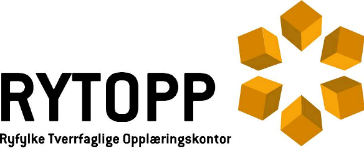 Kartlegging HMS, kurs, dokumentert sikkerhetsopplæring(Fylles ut sammen med Avtale om læreplass skjema)Sett kryssLærlingens navnLærebedriftJA    NEI                                                                                                        Har mottatt og bruker personlig verneutstyr                   □ Hjelm  □ vernesko   □ vernebriller   □ hørselvern   □ støvmaske                  Kjenne til bedriftens stoffkartotek                  Holde arbeidsplassen ryddig og oversiktelig                   Kildesortering/ sortere byggeavfall                                                                                          Kjenne til byggeplassens SHA plan                   Dokumentert opplæring  - Bruk av arbeidsutstyr - verktøy                       Dokumentert opplæring  - Spikerpistol                           Dokumentert opplæring  - Boltepistol                            Stroppe og anhukingskurs                   Varme arbeider                              15 timer teoriopplæring stillas                                15 timer praktisk bygging av minst 3 stillastyper                  Har stillasopplæring i videregående skoleKommentarer: Den som settes til selvstendig bruk av arbeidsutstyr skal ha gjennomført dokumentert opplæring ihht. Forskrift om utførelse av arbeid best nr. 703 JA    NEI                                                                                                        Har mottatt og bruker personlig verneutstyr                   □ Hjelm  □ vernesko   □ vernebriller   □ hørselvern   □ støvmaske                  Kjenne til bedriftens stoffkartotek                  Holde arbeidsplassen ryddig og oversiktelig                   Kildesortering/ sortere byggeavfall                                                                                          Kjenne til byggeplassens SHA plan                   Dokumentert opplæring  - Bruk av arbeidsutstyr - verktøy                       Dokumentert opplæring  - Spikerpistol                           Dokumentert opplæring  - Boltepistol                            Stroppe og anhukingskurs                   Varme arbeider                              15 timer teoriopplæring stillas                                15 timer praktisk bygging av minst 3 stillastyper                  Har stillasopplæring i videregående skoleKommentarer: Den som settes til selvstendig bruk av arbeidsutstyr skal ha gjennomført dokumentert opplæring ihht. Forskrift om utførelse av arbeid best nr. 703 JA    NEI                                                                                                        Har mottatt og bruker personlig verneutstyr                   □ Hjelm  □ vernesko   □ vernebriller   □ hørselvern   □ støvmaske                  Kjenne til bedriftens stoffkartotek                  Holde arbeidsplassen ryddig og oversiktelig                   Kildesortering/ sortere byggeavfall                                                                                          Kjenne til byggeplassens SHA plan                   Dokumentert opplæring  - Bruk av arbeidsutstyr - verktøy                       Dokumentert opplæring  - Spikerpistol                           Dokumentert opplæring  - Boltepistol                            Stroppe og anhukingskurs                   Varme arbeider                              15 timer teoriopplæring stillas                                15 timer praktisk bygging av minst 3 stillastyper                  Har stillasopplæring i videregående skoleKommentarer: Den som settes til selvstendig bruk av arbeidsutstyr skal ha gjennomført dokumentert opplæring ihht. Forskrift om utførelse av arbeid best nr. 703 Sted & Dato:Signatur Bedrift:Signatur Lærling: